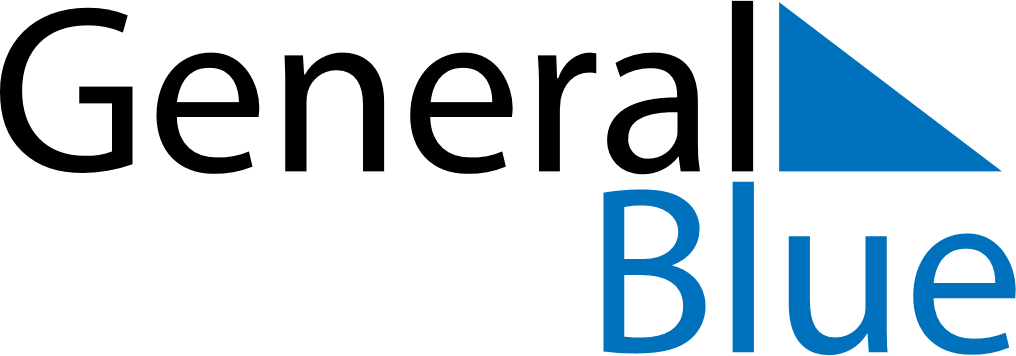 February 2020February 2020February 2020GuyanaGuyanaMONTUEWEDTHUFRISATSUN1234567891011121314151617181920212223Republic Day242526272829